Directions: Do your best to answer every question.  Partial credit will be earned for correct work that does not result in a correct answer. Correct answers without supporting work will not receive full credit.    Multiply the following:Write the following in simplest formFactor the following:#’s 4 – 10 are Multiple choice but you must still show workWhat is  expressed in simplest form?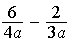 The expression  is equivalent to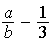 What is  expressed in simplest form?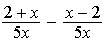 What is  expressed in simplest form?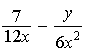 Which expression represents  in simplest form?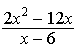 Which expression represents  in simplest form?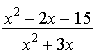 What is the product of ?1)       2)      3)      4) Express in simplest form: 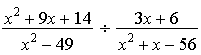                 1)      2)       3)       4) 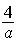 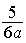 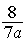 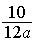           1)       2)      3)      4) 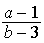 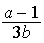 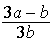 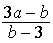           1) 0     2)      3)      4) 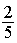 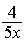 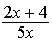          1)       2)      3)      4) 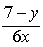 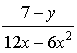 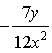 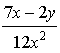                1) 0     2)      3)      4) 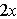 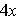 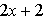                1)       2)      3)      4) 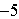 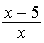 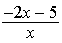 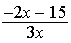 